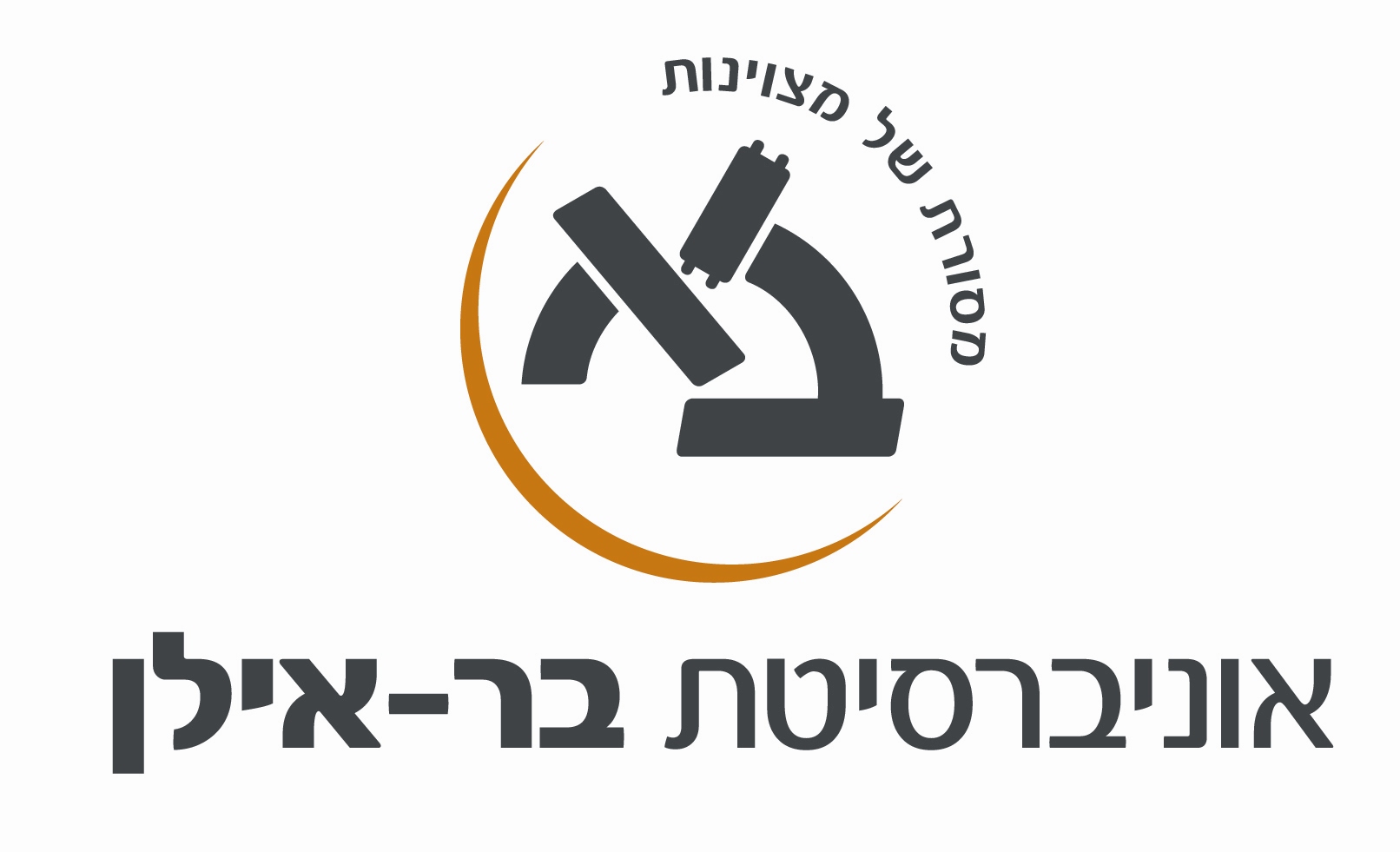 תאריך עדכון: 7-10-2015שם קורס: ניהול טכנולוגיות מידעשם המרצה: ד"ר שלום ברויארסוג הקורס: שיעור + תרגילשנת לימודים: תשע"ו            סמסטר: ב                היקף שעות: 3 סמסטריאליותא. מטרות הקורס: מערכות המידע ושילובן בניהול הטכנולוגיהב. מהלך השיעורים:מרבית השיעורים מתנהלים בכתה רגילה. כל שיעור כולל חומר תיאורטי ודוגמאות.1-2 שיעורים מתנהלים במעבדת מחשבים לצורך תרגול ב-ACCESS.    תכנית הוראה מפורטת לכל השיעורים: ג. חובות הקורס:     דרישות קדם: אין חובות / דרישות / מטלות: 3 תרגילים "משימת התכנון", "מפרט דרישות", פרויקט Access. מרכיבי הציון הסופי (ציון מספרי / ציון עובר):30% - תרגילים70% - מבחןד. ביבליוגרפיה: האוניברסיטה הפתוחה, תכנון מערכות מידע (1988), יחידות 1-12, גלין ד'.הוצאת דיונון, מערכות מידע לניהול (1996), אחיטוב, נוימן, צבירן.הוצאת הוד עמי, אקסס.פרקנושאתרגילהגשה1הטמעת טכנולוגיות בארגון - מבוא2משימת התכנוןמשימת תכנוןשבועיים3אפיון ראשוני 4מפרט דרישותמפרט דרישות3 שבועות5צרכי משתמשים6אילוצים טכנולוגיים7ממשקים בין מערכות 8תכנון מפורט9ACCESSACCESSשבועיים10SQL11טכנולוגיות BI (מידע למנהלים)12חזרה למבחן